Zugriffe bis 11-7-2016 auf CheckSalem lt. Google 
Analytics (ohne Zugriffe auf den internen Bereich):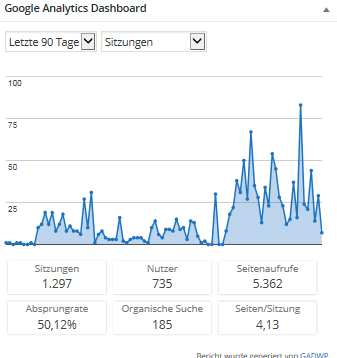 